Heading 1File ini dapat digunakan untuk latihan membuat “Heading Numbering” menggunakan menu dalam Microsoft (lihat Gambar 1). Silakan dicoba menu ini dengan pelbagai option-nya.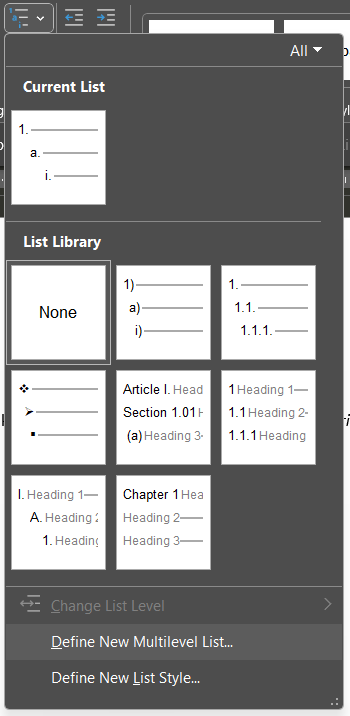 Gambar 1. Menu “Heading Numbering”Heading 2Heading 3Heading 4Heading 5Heading 6Heading 7Heading 8Heading 9Heading 1Body kalimat body kalimat body kalimat body kalimat body kalimat body kalimat body kalimat. Body kalimat body kalimat body kalimat body kalimat body kalimat body kalimat body kalimat. Body kalimat body kalimat body kalimat body kalimat body kalimat body kalimat body kalimat. Body kalimat body kalimat body kalimat body kalimat body kalimat body kalimat body kalimat. Body kalimat body kalimat body kalimat body kalimat body kalimat body kalimat body kalimat. Body kalimat body kalimat body kalimat body kalimat body kalimat body kalimat body kalimat. Body kalimat body kalimat body kalimat body kalimat body kalimat body kalimat body kalimat. Heading 2Body kalimat body kalimat body kalimat body kalimat body kalimat body kalimat body kalimat. Body kalimat body kalimat body kalimat body kalimat body kalimat body kalimat body kalimat. Body kalimat body kalimat body kalimat body kalimat body kalimat body kalimat body kalimat. Body kalimat body kalimat body kalimat body kalimat body kalimat body kalimat body kalimat. Body kalimat body kalimat body kalimat body kalimat body kalimat body kalimat body kalimat. Body kalimat body kalimat body kalimat body kalimat body kalimat body kalimat body kalimat. Body kalimat body kalimat body kalimat body kalimat body kalimat body kalimat body kalimat. Heading 3Body kalimat body kalimat body kalimat body kalimat body kalimat body kalimat body kalimat. Body kalimat body kalimat body kalimat body kalimat body kalimat body kalimat body kalimat. Body kalimat body kalimat body kalimat body kalimat body kalimat body kalimat body kalimat. Body kalimat body kalimat body kalimat body kalimat body kalimat body kalimat body kalimat. Body kalimat body kalimat body kalimat body kalimat body kalimat body kalimat body kalimat. Body kalimat body kalimat body kalimat body kalimat body kalimat body kalimat body kalimat. Body kalimat body kalimat body kalimat body kalimat body kalimat body kalimat body kalimat. Heading 4Body kalimat body kalimat body kalimat body kalimat body kalimat body kalimat body kalimat. Body kalimat body kalimat body kalimat body kalimat body kalimat body kalimat body kalimat. Body kalimat body kalimat body kalimat body kalimat body kalimat body kalimat body kalimat. Body kalimat body kalimat body kalimat body kalimat body kalimat body kalimat body kalimat. Body kalimat body kalimat body kalimat body kalimat body kalimat body kalimat body kalimat. Body kalimat body kalimat body kalimat body kalimat body kalimat body kalimat body kalimat. Body kalimat body kalimat body kalimat body kalimat body kalimat body kalimat body kalimat. Heading 5Body kalimat body kalimat body kalimat body kalimat body kalimat body kalimat body kalimat. Body kalimat body kalimat body kalimat body kalimat body kalimat body kalimat body kalimat. Body kalimat body kalimat body kalimat body kalimat body kalimat body kalimat body kalimat. Body kalimat body kalimat body kalimat body kalimat body kalimat body kalimat body kalimat. Body kalimat body kalimat body kalimat body kalimat body kalimat body kalimat body kalimat. Body kalimat body kalimat body kalimat body kalimat body kalimat body kalimat body kalimat. Body kalimat body kalimat body kalimat body kalimat body kalimat body kalimat body kalimat. Heading 6Body kalimat body kalimat body kalimat body kalimat body kalimat body kalimat body kalimat. Body kalimat body kalimat body kalimat body kalimat body kalimat body kalimat body kalimat. Body kalimat body kalimat body kalimat body kalimat body kalimat body kalimat body kalimat. Body kalimat body kalimat body kalimat body kalimat body kalimat body kalimat body kalimat. Body kalimat body kalimat body kalimat body kalimat body kalimat body kalimat body kalimat. Body kalimat body kalimat body kalimat body kalimat body kalimat body kalimat body kalimat. Body kalimat body kalimat body kalimat body kalimat body kalimat body kalimat body kalimat. Heading 7Body kalimat body kalimat body kalimat body kalimat body kalimat body kalimat body kalimat. Body kalimat body kalimat body kalimat body kalimat body kalimat body kalimat body kalimat. Body kalimat body kalimat body kalimat body kalimat body kalimat body kalimat body kalimat. Body kalimat body kalimat body kalimat body kalimat body kalimat body kalimat body kalimat. Body kalimat body kalimat body kalimat body kalimat body kalimat body kalimat body kalimat. Body kalimat body kalimat body kalimat body kalimat body kalimat body kalimat body kalimat. Body kalimat body kalimat body kalimat body kalimat body kalimat body kalimat body kalimat. Heading 8Body kalimat body kalimat body kalimat body kalimat body kalimat body kalimat body kalimat. Body kalimat body kalimat body kalimat body kalimat body kalimat body kalimat body kalimat. Body kalimat body kalimat body kalimat body kalimat body kalimat body kalimat body kalimat. Body kalimat body kalimat body kalimat body kalimat body kalimat body kalimat body kalimat. Body kalimat body kalimat body kalimat body kalimat body kalimat body kalimat body kalimat. Body kalimat body kalimat body kalimat body kalimat body kalimat body kalimat body kalimat. Body kalimat body kalimat body kalimat body kalimat body kalimat body kalimat body kalimat. Heading 9Body kalimat body kalimat body kalimat body kalimat body kalimat body kalimat body kalimat. Body kalimat body kalimat body kalimat body kalimat body kalimat body kalimat body kalimat. Body kalimat body kalimat body kalimat body kalimat body kalimat body kalimat body kalimat. Body kalimat body kalimat body kalimat body kalimat body kalimat body kalimat body kalimat. Body kalimat body kalimat body kalimat body kalimat body kalimat body kalimat body kalimat. Body kalimat body kalimat body kalimat body kalimat body kalimat body kalimat body kalimat. Body kalimat body kalimat body kalimat body kalimat body kalimat body kalimat body kalimat. 